проект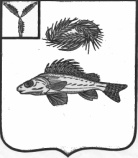   АДМИНИСТРАЦИЯЕРШОВСКОГО МУНИЦИПАЛЬНОГО РАЙОНА САРАТОВСКОЙ ОБЛАСТИПОСТАНОВЛЕНИЕот______________________  № ____________________________г. Ершов Об утверждении документа планированиярегулярных перевозок пассажиров и багажаавтомобильным транспортом по муниципальныммаршрутам регулярных перевозок на территорииЕршовского муниципального района Саратовской областиВ соответствии с Федеральным законом от 13 июля 2015 года №220-ФЗ «Об организации регулярных перевозок пассажиров и багажа автомобильным транспортом и городским наземным электрическим транспортом в Российской Федерации и о внесении изменений в отдельные законодательные акты Российской Федерации» и Законом Саратовской области от 28 марта 2016 года №31-ЗСО «Об отдельных вопросах организации регулярных перевозок пассажиров и багажа автомобильным транспортом и городским наземным электрическим транспортом в Саратовской области», руководствуясь Уставом Ершовского муниципального района Саратовской области, администрация Ершовского муниципального района ПОСТАНОВЛЯЕТ:1. Утвердить документ планирования регулярных перевозок пассажиров и багажа автомобильным транспортом по муниципальным маршрутам регулярных перевозок на территории Ершовского муниципального района Саратовской области согласно приложению.2. Отделу по организационным вопросам, информатизации и взаимодействию с органами местного самоуправления администрации Ершовского муниципального района разместить  настоящее постановление на официальном сайте администрации ЕМР в сети «Интернет». 	3. Контроль за исполнением настоящего  постановления  возложить на          первого заместителя главы администрации Чермашенцева А.В. 	4. Настоящее постановление вступает в силу с момента его подписания.Глава  администрации                                                                    С.А.Зубрицкая Начальник отдела делопроизводства	         О.Н. ЧипигоПроект внесен первым заместителем главы администрации ______________А.В.Чермашенцевым        СОГЛАСОВАНО:Дата согласования: _______________Начальник отдела ЖКХ, транспорта и связи		Н.Р.СалиховНачальник отдела правовогообеспеченияи и по взаимодействию с представительным органом	О.В. ГоловатоваНачальник отдела делопроизводства	О.Н.ЧипигоПриложениек постановлению№ ____ от ____________г.Документ планирования регулярных перевозок пассажиров и багажаавтомобильным транспортом по муниципальным маршрутамрегулярных перевозок на территории Ершовского районаСаратовской области1. Настоящий документ планирования регулярных перевозок пассажиров и багажа автомобильным транспортом по муниципальным маршрутам регулярных перевозок на территории Ершовского муниципального района Саратовской области (далее – Документ планирования) устанавливает сведения о видах регулярных перевозок по муниципальным маршрутам регулярных перевозок на территории Ершовского муниципального района Саратовской области согласно приложению №1 к настоящему Документу планирования и перечень мероприятий по развитию регулярных перевозок пассажиров по муниципальным маршрутам регулярных перевозок автомобильным транспортом согласно приложению №2 к настоящему Документу планирования.2. Целями планирования являются:- повышение качества транспортного обслуживания населения по муниципальным маршрутам регулярных перевозок;- сохранение существующей маршрутной сети муниципальных маршрутов регулярных перевозок;- эффективное использование бюджетных средств при организации транспортного обслуживания населения.3. Планирование регулярных перевозок осуществляется уполномоченным органом исполнительной власти Ершовского муниципального района на осуществление функций по организации регулярных перевозок по муниципальным маршрутам регулярных перевозок на территории Ершовского муниципального района Саратовской области сроком на 5 лет (далее - уполномоченный орган).4. Документ планирования подлежит размещению на официальном сайте администрации Ершовского муниципального района в сети «Интернет».Приложение №1к документу планирования регулярных перевозокпассажиров и багажа автомобильным транспортомпо муниципальным маршрутам регулярных перевозок на территории Ершовского муниципального района Саратовской областиСведения о видах регулярных перевозок по муниципальным маршрутам регулярных перевозок на территории Ершовского районаСаратовской областиУсловные обозначения:РТ- регулярные перевозки по регулируемым тарифам;НРТ- регулярные перевозки по нерегулируемым тарифам;НР – временно не работает (не обслуживается);ЗМ – закрытие маршрута регулярных перевозок.Приложение №2к документу планирования регулярных перевозокпассажиров и багажа автомобильным транспортомпо муниципальным маршрутам регулярных перевозок на территории Ершовского муниципального района Саратовской областиПеречень мероприятий по развитию регулярных перевозок пассажировпо муниципальным маршрутам регулярных перевозокавтомобильным транспортом№ п/пНомер, наименование маршрута регулярных перевозок2015 год факт на 01.01.20152016 год2017 год2018 год2019 год2020 годПримечаниеСуществующие автобусные маршруты регулярных перевозокСуществующие автобусные маршруты регулярных перевозокСуществующие автобусные маршруты регулярных перевозокСуществующие автобусные маршруты регулярных перевозокСуществующие автобусные маршруты регулярных перевозокСуществующие автобусные маршруты регулярных перевозокСуществующие автобусные маршруты регулярных перевозокСуществующие автобусные маршруты регулярных перевозокСуществующие автобусные маршруты регулярных перевозокгородское сообщениегородское сообщениегородское сообщениегородское сообщениегородское сообщениегородское сообщениегородское сообщениегородское сообщениегородское сообщение1«АТП-п.Тулайково»РТРТНРТ или ЗМНРТ или ЗМНРТ или ЗМНРТ или ЗМ2АТП-ЦРБРТРТНРТ или ЗМНРТ или ЗМНРТ или ЗМНРТ или ЗМ3АТП-ЖКХ-п.НефтяниковРТРТНРТ или ЗМНРТ или ЗМНРТ или ЗМНРТ или ЗМ4Ершов-п.ПолуденныйРТРТНРТ или ЗМНРТ или ЗМНРТ или ЗМНРТ или ЗМ5Ершов-п.ПрудовойРТРТНРТ или ЗМНРТ или ЗМНРТ или ЗМНРТ или ЗМПригородное сообщениеПригородное сообщениеПригородное сообщениеПригородное сообщениеПригородное сообщениеПригородное сообщениеПригородное сообщениеПригородное сообщениеПригородное сообщение6АТП-ЖКХ-с.Новая Краснянка РТРТНРТ или ЗМНРТ или ЗМНРТ или ЗМНРТ или ЗМ7Ершов-Семено-ПолтавкаРТРТНРТ или ЗМНРТ или ЗМНРТ или ЗМНРТ или ЗМ8Ершов-п.Октябрьский (укорочен до с.Антоновка)РТРТНРТ или ЗМНРТ или ЗМНРТ или ЗМНРТ или ЗМ9Ершов - РефлекторРТРТНРТ или ЗМНРТ или ЗМНРТ или ЗМНРТ или ЗМ10Ершов-Сокорная БалкаРТРТНРТ или ЗМНРТ или ЗМНРТ или ЗМНРТ или ЗМ11Ершов-Орлов-ГайРТРТНРТ или ЗМНРТ или ЗМНРТ или ЗМНРТ или ЗМ12Ершов-Осинов-ГайРТРТНРТ или ЗМНРТ или ЗМНРТ или ЗМНРТ или ЗМ13Ершов-с.Черная ПадинаРТРТНРТ или ЗМНРТ или ЗМНРТ или ЗМНРТ или ЗМ14Ершов-п.КушумскийРТРТНРТ или ЗМНРТ или ЗМНРТ или ЗМНРТ или ЗМ15Ершов-п.НовосельскийРТРТНРТ или ЗМНРТ или ЗМНРТ или ЗМНРТ или ЗМ16Ершов-с.ЧкаловоРТРТНРТ или ЗМНРТ или ЗМНРТ или ЗМНРТ или ЗМ№ п/пНаименование мероприятияСрок исполненияОтветственный за проведенные мероприятия1Развитие процессов автоматизации управления транспортом, а также повышение качества обслуживания на маршрутах регулярных перевозок пассажиров и багажа с помощью автоматизированной информационной системы «Управление транспортом»постоянноадминистрация Ершовского муниципального района2Проведение открытых конкурсов на право получения свидетельства об осуществлении перевозок по следующим муниципальным маршрутам регулярных перевозок:№ 2 «АТП-п.Тулайково»№ 3  «АТП-ЦРБ»№ 5  «АТП-ЖКХ-п.Нефтяников»№ 444 «Ершов-п.Полуденный»№ 447 «Ершов-п.Прудовой»№ 100 «АТП-ЖКХ-с.Новая Краснянка»№  203 «Ершов-Семено-Полтавка»№ 214 «Ершов-п.Октябрьский» (укорочен до с.Антоновка)№ 297 «Ершов – Рефлектор»№ 436 «Ершов-Сокорная Балка»№ 449 «Ершов-Орлов-Гай»№ 450 «Ершов-Осинов-Гай» № 453 «Ершов-с.Черная Падина»№ 455 «Ершов-п.Кушумский»№ 457 «Ершов-п.Новосельский»№ 459 «Ершов-с.Чкалово»а также по мере необходимостиДекабрь 2016 года, 2017 годадминистрация Ершовского муниципального района3Проведение мониторинга и прогнозирование состояния транспортного обслуживания населения на территории района в целях определения потребности населения в пассажирских перевозках автомобильным транспортом общего пользованияпостоянноадминистрация Ершовского муниципального района